32. AvD/STH Hunsrück Rallye 199923. 7. – 24. 7. 1999, Baumholder • asphalt 263,74 km • ItineraryEntry listtotal entries 90 (90 on list)Retirements47 (47 on list)1. leg1. leg1. leg1. leg1. legSS1US Airfield12.02 km23. 7.13:59SS2AvD Panzerplatte Zaubach33.00 km14:47SS3Pneumant Römerstraße-Starfelsen26.84 km15:28SS4Avd Panzerplatte Zaubach33.00 km17:41SS5Pneumant Römerstraße-Starfelsen26.84 km18:22SS6Jakobs-Autoteile RK Rilchenberg4.34 km19:45Leg total136.04 km136.04 km136.04 km2. leg2. leg2. leg2. leg2. legSS7Windfang14.22 km24. 7.09:30SS8Ford Wiegand Erzweiler-Starfelden21.74 km09:48SS9Avd Panzerplatte-Maiwald32.83 km10:45SS10Ford Wiegand Erzweiler-Starfelden21.74 km13:04SS11Avd Panzerplatte-Maiwald32.83 km14:01SS12Jakobs-Autoteile RK Rilchenberg4.34 km15:30Leg total127.70 km127.70 km127.70 kmEvent total263.74 km263.74 km263.74 km#1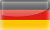 Kremer ArminBerssen FredSubaru Rallye Team Deutschland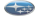 Subaru Impreza S3 WRC '97
A G 5A8ERC
Germany#2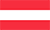 Baumschlager RaimundWicha KlausSeat Sport Deutschland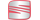 Seat Cordoba WRC
B-5329-ULA8ERC#3Holderied Isolde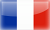 Francois CatherineToyota Castrol Deutschland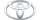 Toyota Corolla WRC
K-AM 361A8ERC
Germany#4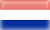 Theunissen Rocco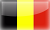 Mombaerts ErwinAutostal DuindistelToyota Corolla WRC
K-AM 667A8ERC
Nederland#6Vossen HenkFindhammer JohanHenk Vossen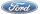 Ford Escort RS CosworthA8ERC
Nederland#7Schelle NikiWeiss GerhardOpel Team Holzer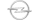 Opel Astra Kit Car
GG VK 906A6/7ERC
Germany#8Mohe CarstenKölbach MichaelCarsten Mohe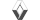 Renault Mégane Maxi
ANA CM 290A6/7ERC
Germany#9Stock ThomasRuf DetlefSeat Sport DeutschlandSeat Ibiza Kit Car Evo2A6/7ERC
Germany#10Breijer Markvan Goor HansVan der Marel AutosportFord Escort RS CosworthA8ERC
Nederland#11Haaf SvenHawranke DieterMitsubishi Ralliart Germany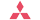 Mitsubishi Carisma GT Evo VIN4ERC
Germany#12Gassner sen. HermannSchrankl SiegfriedProton Kathrein Rallye Team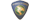 Proton PertN4ERC
Germany#14Stacey HansSonck DanielHans StaceySubaru Impreza WRXN4ERC
Nederland#15Depping JaninaMoufang SusannaDD-Junior-CupFord Escort RS CosworthA8ERC
Nederland
Germany#16Wevers ErikEcker RobinPrins TechniekToyota Celica Turbo 4WDA8ERC
Nederland#17Bos ChielReurings AntoonVan Buuren Doc. SystemsMitsubishi Carisma GT Evo VN4ERC
Nederland#18Steinacker SiegfriedWalch HartmutAC SchlitzMitsubishi Carisma GTN4ERC
Germany#19Bijvelds PeterBijvelds PietPeter BijveldsMitsubishi Lancer Evo VN4ERC
Nederland#20Stölzel MaikWindisch ThomasMaik StölzelFord Escort RS CosworthA8ERC
Germany#22Becker JanGöbel PeterJan BeckerMitsubishi Lancer Evo VN4ERC
Germany#23Holz ArminDickes HermannADAC Niedersachsen/Sachsen-Anhalt e.V.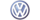 Volkswagen Golf III Kit CarA6/7ERC
Germany#24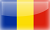 Bocovan FlorinDanila RomeoFlorin BocovanMitsubishi Lancer Evo VN4ERC#25de Winkel Janvan den Berg PeterJan de WinkelVolkswagen Golf III Kit Car
GF-DR-85A6/7ERC
Nederland#26Feigenspan RalfFeigenspan JürgenRCK Team HannoverVolkswagen Golf III GTi 16VA6/7ERC
Germany#27Köhler MatthiasSchwalié BertramMatthias Köhler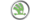 Škoda Felicia Kit CarA6/7ERC
Germany#29Werner AntonKroll PeterAnton WernerMitsubishi Lancer Evo IVN4ERC
Germany#31Verkooijen NelisRienmeijer EricNelis VerkooijenSubaru Impreza WRXN4ERC
Nederland#32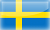 Johansson IngemarNilsson LarsIngemar JohanssonSeat Ibiza CupraA6ERC#33Schuhej JörgNix CorneliaTeam DMV e.V.Opel Astra GSi 16VA6ERC
Germany#34Fleck AchimStönner MichaelaArkenau MotorsportRenault Clio WilliamsA6/7ERC
Germany#35Klemund DirkFischer GabrieleMSC Horlofftal e.V.Ford Sierra RS Cosworth 4x4N4ERC
Germany#36Pfessdorf ChristianZorn Ulf WilhelmChristian PfessdorfMitsubishi Carisma GT Evo IVN4ERC
Germany#37Grewe TinaGeilhausen TanjaMitsubishi Ralliart GermanyMitsubishi Carisma GTN4ERC
Germany#38Schwaiger SigiEdelmann RalphSigi SchwaigerFord Escort RS CosworthN4ERC
Germany#39Forkert UweWinklhofer FredUwe ForkertMitsubishi Lancer Evo IVN4ERC
Germany#40Beyer GünterVogel ThomasRRC Lausitz e.V.Subaru Impreza WRXN4ERC
Germany#41Schneiders Jean-PierreSchneiders MichelEcurie Baudouin VisétoiseFord Escort RS 2000A6ERC#42Huvers MarcoHuvers FleurMarco Huvers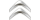 Citroën Saxo VTSA6ERC
Nederland#43Dobberkau OlafWeiss NicoleADAC PfalzOpel Astra GSi 16VN3ERC
Germany#44Teubner ThomasBeese SteffenThomas TeubnerRenault Clio WilliamsN3ERC
Germany#45Stockhammer MartinRoth GabrieleADAC Südbayern Junior TeamSeat Ibiza CupraN3ERC
Germany#46Richter AxelPorrmann PeggyChemnitzer AMCSeat Ibiza CupraN3ERC
Germany#47Möckl MartinHager JürgenADAC Südbayern Junior TeamSeat Ibiza CupraN3ERC
Germany#48Wallenwein SandroPoschner MarcusADAC Junior Rallye Team WürttembergSeat Ibiza CupraN3ERC
Germany#49Diederich LotharFuchs ThomasAMC ArzbachSeat Ibiza CupraN3ERC
Germany#50Dressel MarkoHöch MarioMarko DresselSeat Ibiza CupraN3ERC
Germany#51Post FrankGrimberg Hans-JoachimMSC RambergSeat Ibiza CupraN3ERC
Germany#52Förster MaikFröhlich Simon-PeterMaik FörsterSeat Ibiza CupraN3ERC
Germany#53Wahl HaraldSchmid JochenHarald WahlSeat Ibiza CupraN3ERC
Germany#55Mansfeld AndreasHartmann KlausAndreas Mansfeld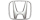 Honda Integra Type-RN3ERC
Germany#56Schütte MartinDavid KerstinMartin SchütteRenault Clio 16VN3ERC
Germany#57Seidl BerndWeigl MartinaAMC Deuerling e.V.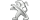 Peugeot 306 S16A6ERC
Germany#58Schatz MichaelWeckheuer MarcoVCB BerlinToyota Celica GT-FourN4ERC
Germany#59Gust MichaelKiessling WolfgangMichael GustRenault Clio WilliamsN3ERC
Germany#60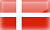 Nielsen Hans ErikMortensen Kai AlexHans Erik NielsenRenault Clio WilliamsN3ERC#61Stapel MichaelHaase UteMichael StapelOpel Astra GSi 16VN3ERC
Germany#62Fröhlich MichaelMergen IngolfMichael FröhlichPeugeot 306 S16N3ERC
Germany#63Hackmann BerndHackmann PeterBernd HackmannOpel Astra GSi 16VA6/7ERC
Germany#64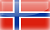 Steffensen EivindHaraldsen ØyvindEivind SteffensenOpel Corsa GSiA6/7ERC#65Thull WolframThull GabrieleWolfram ThullOpel Corsa GSiA6ERC
Germany#66Kübler UlrichSeeger ArminUlrich KüblerSeat Ibiza CupraN3ERC
Germany#67Birr NiklasSchulze MandyNiklas BirrSeat Ibiza CupraN3ERC
Germany#68Metzendorf JörgStehr ChristinaADAC Hessen-Thüringen e.V.Seat Ibiza CupraN3ERC
Germany#69Schmidt ChristianSpringmann HeimoHildesheimer ACSeat Ibiza CupraN3ERC
Germany#70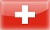 Wyss PeterNeidhöfer TanjaPeter WyssSeat Ibiza CupraN3ERC#71Zorn StephanieMenz MaxStephanie ZornSeat Ibiza CupraN3ERC
Germany#72Klein AndreasScherer AndreasAndreas KleinSeat Ibiza CupraN3ERC
Germany#73Kordus HartmutSchneer MarkusHartmut KordusSeat Ibiza CupraN3ERC
Germany#74Lerch PeterGlasewald ReinerADAC Niedersachsen/Sachsen-Anhalt e.V.Seat Ibiza CupraN3ERC
Germany#75Dahlke JoachimSchilla OlavJoachim DahlkeSeat Ibiza CupraN3ERC
Germany#76Kögel UdoJakob AndreasUdo KögelSeat Ibiza CupraN3ERC
Germany#77Hohlheimer JürgenKippe WilfriedJürgen Hohlheimer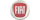 Fiat Cinquecento SportingA5ERC
Germany#78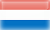 Gengler PatrickMiranda NorbertPatrick GenglerFiat Seicento SportingA5ERC
Germany#79Deen JohanScholtalbers HarmenJohan DeenFiat Seicento SportingA5ERC
Nederland#80Fassbender RoelHissink BartRoel FassbenderFiat Seicento SportingA5ERC
Nederland#81Garvelink DirkVerschuuren JohnDirk Garvelink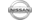 Nissan MicraA5ERC
Nederland#82van Iersel Rogervan Iersel RonaldRoger van IerselNissan MicraA5ERC
Nederland#83Brouwers BertHengstman HansBert BrouwersNissan MicraA5ERC
Nederland#84Vlaar ChrisVis BeeneVan Buuren Doc. SystemsNissan MicraA5ERC
Nederland#85Löwik WijnandVelt RobWijnand LöwikNissan MicraA5ERC
Nederland#86van der Vaart Jeffreyvan der Valk TamaraJeffrey van der VaartNissan MicraA5ERC
Nederland#87Westerbeek Henkvan Heerde RenateHenk WesterbeekNissan MicraA5ERC
Nederland#88Menzing MartinPlomp BertoMartin MenzingNissan MicraA5ERC
Nederland#89van Lit GorisVermeulen RickGoris van LitNissan MicraA5ERC
Nederland#90van der Meer HarryVloedgraven BertHarry van der MeerNissan MicraA5ERC
Nederland#91Boer FredDriessen FrannyFred BoerNissan MicraA5ERC
Nederland#92Knöbel HolgerKramer JasminADAC Ostwestfalen Lippe e.V.Volkswagen Polo 16VN1ERC
Germany#93Hugla Philippevan Montfoort HenkPhilippe HuglaOpel OmegaA7ERC#94Meijers LeonSnellings FrankLeon Meijers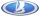 Lada SamaraA6ERC
Nederland#95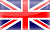 Godwin TrevorHarrop IanTrevor Godwin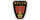 Rover Mini CooperA5ERC#96Longo DomenicoDams PetraRheydter Club für Motorsport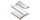 Suzuki Swift GTiA5ERC
German#8Mohe Carsten - Kölbach MichaelRenault Mégane Maxi (ANA CM 290)
A6/7Retired#12Gassner sen. Hermann - Schrankl SiegfriedProton Pert
Proton Kathrein Rallye TeamN4Excluded#16Wevers Erik - Ecker RobinToyota Celica Turbo 4WD
Prins TechniekA8Retired#18Steinacker Siegfried - Walch HartmutMitsubishi Carisma GT
AC SchlitzN4Retired#22Becker Jan - Göbel PeterMitsubishi Lancer Evo V
N4Retired#23Holz Armin - Dickes HermannVolkswagen Golf III Kit Car
ADAC Niedersachsen/Sachsen-Anhalt e.V.A6/7Retired#24Bocovan Florin - Danila RomeoMitsubishi Lancer Evo V
N4Retired#25de Winkel Jan - van den Berg PeterVolkswagen Golf III Kit Car (GF-DR-85) 
A6/7Retired#26Feigenspan Ralf - Feigenspan JürgenVolkswagen Golf III GTi 16V
RCK Team HannoverA6/7Retired#27Köhler Matthias - Schwalié BertramŠkoda Felicia Kit Car
A6/7Retired#29Werner Anton - Kroll PeterMitsubishi Lancer Evo IV
N4Retired#32Johansson Ingemar - Nilsson LarsSeat Ibiza Cupra
A6Retired#33Schuhej Jörg - Nix CorneliaOpel Astra GSi 16V
Team DMV e.V.A6Retired#35Klemund Dirk - Fischer GabrieleFord Sierra RS Cosworth 4x4
MSC Horlofftal e.V.N4Retired#37Grewe Tina - Geilhausen TanjaMitsubishi Carisma GT
Mitsubishi Ralliart GermanyN4Retired#39Forkert Uwe - Winklhofer FredMitsubishi Lancer Evo IV
N4Retired#41Schneiders Jean-Pierre - Schneiders MichelFord Escort RS 2000
Ecurie Baudouin VisétoiseA6Retired#42Huvers Marco - Huvers FleurCitroën Saxo VTS
A6Retired#43Dobberkau Olaf - Weiss NicoleOpel Astra GSi 16V
ADAC PfalzN3Retired#45Stockhammer Martin - Roth GabrieleSeat Ibiza Cupra
ADAC Südbayern Junior TeamN3Retired#49Diederich Lothar - Fuchs ThomasSeat Ibiza Cupra
AMC ArzbachN3Retired#51Post Frank - Grimberg Hans-JoachimSeat Ibiza Cupra
MSC RambergN3Retired#52Förster Maik - Fröhlich Simon-PeterSeat Ibiza Cupra
N3Retired#53Wahl Harald - Schmid JochenSeat Ibiza Cupra
N3Retired#56Schütte Martin - David KerstinRenault Clio 16V
N3Retired#58Schatz Michael - Weckheuer MarcoToyota Celica GT-Four
VCB BerlinN4Retired#59Gust Michael - Kiessling WolfgangRenault Clio Williams
N3Retired#60Nielsen Hans Erik - Mortensen Kai AlexRenault Clio Williams
N3Retired#64Steffensen Eivind - Haraldsen ØyvindOpel Corsa GSi
A6/7Retired#65Thull Wolfram - Thull GabrieleOpel Corsa GSi
A6Retired#66Kübler Ulrich - Seeger ArminSeat Ibiza Cupra
N3Retired#68Metzendorf Jörg - Stehr ChristinaSeat Ibiza Cupra
ADAC Hessen-Thüringen e.V.N3Retired#70Wyss Peter - Neidhöfer TanjaSeat Ibiza Cupra
N3Retired#71Zorn Stephanie - Menz MaxSeat Ibiza Cupra
N3Retired#72Klein Andreas - Scherer AndreasSeat Ibiza Cupra
N3Retired#74Lerch Peter - Glasewald ReinerSeat Ibiza Cupra
ADAC Niedersachsen/Sachsen-Anhalt e.V.N3Retired#75Dahlke Joachim - Schilla OlavSeat Ibiza Cupra
N3Retired#77Hohlheimer Jürgen - Kippe WilfriedFiat Cinquecento Sporting
A5Retired#79Deen Johan - Scholtalbers HarmenFiat Seicento Sporting
A5Retired#81Garvelink Dirk - Verschuuren JohnNissan Micra
A5Retired#83Brouwers Bert - Hengstman HansNissan Micra
A5Retired#84Vlaar Chris - Vis BeeneNissan Micra
Van Buuren Doc. SystemsA5Retired#85Löwik Wijnand - Velt RobNissan Micra
A5Retired#90van der Meer Harry - Vloedgraven BertNissan Micra
A5Retired#94Meijers Leon - Snellings FrankLada Samara
A6Retired#95Godwin Trevor - Harrop IanRover Mini Cooper
A5Retired#96Longo Domenico - Dams PetraSuzuki Swift GTi
Rheydter Club für Motorsport